Comune di Carisio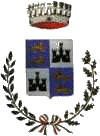 Provincia di VercelliAllo Sportello Unico Attività Produttive di 	Protocollo n. ....................... Data di protocollazione ........./......../............N.B. copia della Scia dovrà essere presentata alla CC.I.AA. entro i termini di legge per gli adempimenti connessi al Registro Imprese/Albo Imprese Artigiane.Il sottoscritto ................................................................. nato a ............................................ il ......./....../............Nazionalità ................................ residente in ....................................... Via ........................................ n. ..........Telefono ........................................................... casella PEC .............................................................................,nella sua qualità di:  ditta individuale  legale rappresentante della società ........................................,avente sede ......................................................................CF/P.IVA ............................................................................Numero iscrizione al Registro Imprese/Albo imprese artigiane .......................... del ......./....../............titolare dell’esercizio di: acconciatura;  estetica;  tatuaggio  applicazione di piercing,  onicotecnica, ubicato in ..............................................................., Via/Str./P.za ........................................................... n. ......, esercitata per effetto di Autorizzazione/Dia/Scia n. .............. del ......./....../............;SEGNALAla sottoscrizione di un contratto di:  affitto di poltrona;  affitto di cabina;  affitto di postazione, per l’esercizio dell’attività di ..........................................., all’interno di locali ubicati in ......................................, Via/Str./P.za ............................................................................... n. ............, per una superficie di mq. .............. e una durata di mesi/anni ...................., nei quali è già esercitata attività di ................................................... per effetto di Autorizzazione/Dia/Scia n. .......... del ......./....../............, mediante: scrittura privata;  atto pubblico, registrato presso l’Agenzia delle Entrate in data ......./....../............ e allegato in copia alla presente Segnalazione; permesso di agibilità dei locali n. .............. rilasciato in data ......./....../............;A tal fine,consapevole che chi rilascia una dichiarazione falsa, anche in parte, perde i benefici eventualmente conseguiti e subisce sanzioni penaliDICHIARAdi essere in possesso dei requisiti morali ex art. 67, D.lgs. n. 159/2011;che l’attività oggetto di affitto riguarda l’utilizzo di n. ....................  poltrona,  cabina,  postazione, e delle seguenti strutture/attrezzature in dotazione all’esercizio: ........................................................................................................................................................................................................................................................................................................................................................................................................................................................................................................................................................................................che l’attività si svolgerà nei seguenti giorni: .................................................., con orario dalle ..../.... alle ..../.... e di:  rispettare gli orari dell’esercizio affidante;  esporre un proprio cartello con orario personalizzato;di essere in possesso dell’abilitazione professionale di acconciatore/estetista/tatuatore/applicatore di piercing, conseguita secondo le modalità di cui all'art.3, L. n. 174/2005/art.3, c.1, L. n. 1/1990/disposizioni regionali, previo superamento di esame tecnico-pratico, presso .................................. in data ......./....../............;di non essere stato inquadrato nell’organico dell’impresa affidante negli ultimi ...... anni;che i locali in cui è insediata l’attività rispettano i Regolamenti edilizi, le norme urbanistiche e quelle relative alla destinazione d’uso e le norme di sicurezza e igienico-sanitarie;di impegnarsi ad osservare le disposizioni nazionali e regionali in materia contrattuale, giuslavoristica, contabile e fiscale;di essere a conoscenza che:l’attività deve essere esercitata autonomamente, intervenendo unicamente sulla propria clientela e con esclusione di qualsiasi scambio di postazioni/prestazioni/attrezzature/strumentazione;occorre nominare un responsabile tecnico che assicura la sua presenza durante svolgimento dell’attività;deve essere esposta idonea cartellonistica delle specifiche prestazioni effettuate e dei prezzi praticati;l’esercizio dell’attività comporta la piena responsabilità in relazione agli strumenti/attrezzature/locali/impianti condotti in affitto;possono essere affittate poltrone/cabine secondo i seguenti indici: n. 1 poltrona/cabina per locali fino a mq ........; n. 2 poltrone/cabine per locali fino a mq ........;di impegnarsi a comunicare ogni variazione di stati/fatti/condizioni e titolarità rispetto a quanto dichiarato;di essere consapevole che qualora dai controlli il contenuto delle dichiarazioni risulti non veritiero, oltre alle sanzioni penali opera la decadenza dai benefici ottenuti in base ad esse (art. 75, D.P.R. n. 445/2000);di prestare il consenso al trattamento dei dati personali per l'espletamento della presente procedura.ALLEGA, a pena di irricevibilità della Segnalazione:Procura/delega (nel caso di procura/delega a presentare la segnalazione);Copia documento di identità del titolare (nel caso in cui la segnalazione non sia sottoscritta in forma digitale e in assenza di procura);Copia permesso di soggiorno o carta di soggiorno del firmatario (per cittadini extracomunitari, anche per chi è stato riconosciuto rifugiato politico; se il permesso scade entro 30 giorni: copia della ricevuta della richiesta di rinnovo);Dichiarazione sul possesso dei requisiti da parte del Responsabile tecnico (allegato A del modello + copia del documento d’identità);Dichiarazioni sul possesso dei requisiti da parte degli altri soci (in presenza di altri soggetti - allegato B del modello + copia del documento d’identità);Attestazione del versamento di oneri, diritti, etc. (nella misura e con le modalità indicate sul sito dell’Amministrazione).Data ......./....../............Documento firmato digitalmente ai sensi delle vigenti disposizioni di legge.ALLEGATO A)Il sottoscritto ...................................................... nato a ............................................................... il ......./....../............nazionalità .................................................................. residente in ............................................................................Via ........................................................... n. .................. CF/P.IVA ...........................................................................telefono ............................................................... casella PEC ..................................................................................A tal fine, consapevole che chi rilascia una dichiarazione falsa, anche in parte, perde i benefici eventualmente conseguiti e subisce sanzioni penaliai sensi degli artt. 46, 47 e 71 e ss. del D.P.R. 28/12/2000 n.445DICHIARAdi accettare l’incarico di Responsabile Tecnico presso la sede dell’attività di acconciatura/estetica/tatuaggio/applicazione di piercing/onicotecnica nel Comune di ................................ denominazione dell’impresa ............................................ Via/Str./P.za .................................................... n. ........ /...... insegna ................................................................ in qualità di:  titolare dell’impresa;  socio partecipante al lavoro;  familiare coadiuvante;  dipendente dell'impresa;  Altro......................................;di essere in possesso dei requisiti morali ex art. 67, D.lgs. n. 159/2011;di essere in possesso dell’abilitazione professionale, di acconciatore/estetista/tatuatore/applicatore di piercing, conseguita secondo le modalità di cui all'art.3, L. n. 174/2005/art.3, c.1, L. n. 1/1990/disposizioni regionali, previo superamento di esame tecnico-pratico, presso .................................. in data ......./....../............;di garantire la propria presenza durante lo svolgimento dell’attività;di non essere stato inquadrato nell’organico dell’impresa affidante negli ultimi ...... anni;di assicurare l’osservanza delle norme igienico sanitarie e di sicurezza dei luoghi di lavoro, nonché la conformità delle attrezzature/apparecchiature e degli impianti per l’esercizio dell’attività;di intervenire unicamente sulla clientela dell’impresa affidataria, con esclusione di qualsiasi scambio di postazioni/prestazioni/attrezzature/strumentazione;di impegnarsi a comunicare ogni variazione di stati/fatti/condizioni rispetto a quanto dichiarato;di essere consapevole che qualora dai controlli il contenuto delle dichiarazioni risulti non veritiero, oltre alle sanzioni penali opera la decadenza dai benefici ottenuti in base ad esse (art. 75, D.P.R. n. 445/2000);di prestare il consenso al trattamento dei dati personali per l'espletamento della presente procedura.A tal fine, allega: copia documento di identità; copia permesso di soggiorno o carta di soggiorno del firmatario [per cittadini extracomunitari, anche per chi è stato riconosciuto rifugiato politico; se il permesso scade entro 30 giorni, copia della ricevuta della richiesta di rinnovo).Data di compilazione ......./....../............Documento firmato digitalmente ai sensi delle vigenti disposizioni di legge.Allegato B)Il sottoscritto ...................................................... nato a ............................................................... il ......./....../............nazionalità .................................................................. residente in ............................................................................Via ........................................................... n. .................. CF/P.IVA ...........................................................................telefono ............................................................... casella PEC ..................................................................................nella sua qualità di: legale rappresentante/amministratore socio avente titolo, quale ...................................................................................................;A tal fine, consapevole che chi rilascia una dichiarazione falsa, anche in parte, perde i benefici eventualmente conseguiti e subisce sanzioni penaliai sensi degli artt. 46, 47 e 71 e ss. del D.P.R. 28/12/2000 n.445DICHIARAdi essere in possesso dei requisiti morali ex art. 67, D.lgs. n. 159/2011;di essere consapevole che, qualora dai controlli il contenuto delle dichiarazioni risulti non veritiero, oltre alle sanzioni penali opera la decadenza dai benefici ottenuti in base ad esse (art. 75, D.P.R. n. 445/2000);di prestare il consenso al trattamento dei dati personali per l'espletamento della presente procedura.ALLEGA, a pena di irricevibilità:Copia documento di identità (nel caso in cui la segnalazione non sia sottoscritta in forma digitale e in assenza di procura);Copia permesso di soggiorno o carta di soggiorno del firmatario (per cittadini extracomunitari, anche per chi è stato riconosciuto rifugiato politico; se il permesso scade entro 30 giorni: copia della ricevuta della richiesta di rinnovo).Data di compilazione ......./....../............Documento firmato digitalmente ai sensi delle vigenti disposizioni di legge.Affitto di poltrona/cabina per attività di acconciatura, estetica, tatuaggio e applicazione di piercingSEGNALAZIONE CERTIFICATA DI INIZIO ATTIVITÀ(art. 19, L. n. 241/1990)DICHIARAZIONE DEL RESPONSABILE TECNICOPOSSESSO DEI REQUISITI DA PARTE DEGLI ALTRI SOCI